		Glenwood SpringsMntessori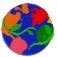 Where Children Love to LearnEnrollment Form - 2020-2021 School YearI have read the Policies and Procedures of Glenwood Springs Montessori that are written in the Parent Handbook, and agree to the terms stated therein.Parent(s)’ signature: _____________________________________ Date:_________________________                                             _____________________________________ Date:_________________________Child's Name: ________________________________________________________________________________________________10% off each additional sibling when enrolled simultaneously, unless receiving assistance through CCCAP.My child will be enrolled in (Check one):  Half Days ___________     Full Days____________  *Extended Care _______ (offered Mon – Thur Only)   Please circle the days requested (for either Half or Full Day):     M    Tu   W   Th     FOur tuition is based on our 9-month program which runs from September - May.  Tuition may be paid in full, quarterly or on a monthly basis. Please note: Tuition is paid regardless of child absence or scheduled days off.  Please see our School Calendar.*For EXTENDED CARE ----Please Circle Day / Days needed per week:1 Day Ext Care add $80 / Month                    M  T  W  TH2 Days Ext Care add $160/ Month			M  T  W  TH3 Days Ext Care add $240/Month			M  T  W  TH4 Days Ext Care add $320 / Month			M  T  W  TH*Children enrolled in Extended Care are given priority over Drop-In Extended Care.DROP-IN is $25 / day and based on availability.  24-hour notice is required.Monthly Payment Fee ScheduleMonthly Payment Fee ScheduleMonthly Payment Fee ScheduleMonthly Payment Fee Schedule3 Days4 Days5 DaysHalf Day8:30 – 12:30$408$544$680Full Day8:30 – 3:30$593$791$989Extended Care8:30 – 5:00See below for ratesSee below for ratesN/A